1. sz. melléklet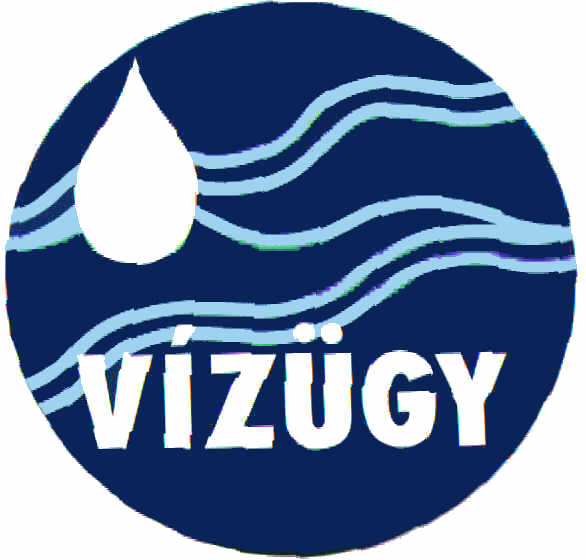 Sorszám: 		ENGEDÉLYárvízvédelmi töltésen és a töltésmenti sávban történő közlekedésreA Közép-dunántúli Vízügyi Igazgatóság (8000 Székesfehérvár, Balatoni út 6., adószám:15308407-2-07, képviseli Dr. Csonki István igazgató, továbbiakban: Igazgatóság) engedélyezi, hogy a töltéshasználathoz megadott közlekedési előírások betartása esetén az Engedélyes az Igazgatóság vagyonkezelésében lévő alábbi töltésszakaszon, töltéskoronán, töltésmenti sávban kizárólag a jelen engedélyben megjelölt érvényességi időben közlekedjen.Engedélyesmagánszemély/jogi személy neve: 	lakcíme/székhelye:	adószáma: 	személyi igazolvány száma:	Igénybe vehető töltésszakasz megnevezése, lehatárolása (tkm –tól –ig):	Járműgyártmánya, típusa, fajtája: 	forgalmi rendszáma:	alvázszáma (és ha van, motorszám):	utánfutó megléte/használata:	megengedett legnagyobb össztömege:	Töltéshasználati díj:	 FtEngedély érvényességi ideje: 20	-tól 20	-igAz engedély átvételével az engedélyes tudomásul veszi, hogy az Igazgatóság vízkárelhárítással összefüggésben végzett tevékenysége miatt a töltésen való közlekedést korlátozhatja.Kelt, 	, 20		P. H.		Kiállító neve és aláírása